Ispit održan 28.08.2020. su položili sledeći studenti:Na usmeni ispit se pozivaju sledeći studenti:NAPOMENA.Usled trenutne situacije sa virusom SARS-CoV-2, usmeni ispit se neće održati u dosadašnjoj formi.U tabeli iznad je izvršen predlog zaključnih ocena. Studenti koji nisu zadovoljni sa zaključnom ocenom su dužni da se jave asistentu na mail: mirjana.trivkovic@uns.ac.rs do petka (04.08.2020) u 12h, kako bi se dogovorili za termin usmenog ispita.Upis ocena (za studente koji žele da im se ocena upiše u indeks) će se obavljati pojedinačno, radnim danima od 09:00÷12:00h u kancelariji MI15.U Novom Sadu 03.09.2020. godPredmetni nastavnikDoc. dr Dragan Rajnović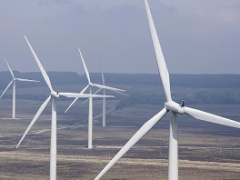 Rezultati ispitaElektromašinski materijaliR.br.Br. indeksaPrezimeImeBR. POENA II KolokvijumII KolokvijumII KolokvijumII KolokvijumII KolokvijumGT 3/2018ZabošAurel7,5III KolokvijumIII KolokvijumIII KolokvijumIII KolokvijumIII KolokvijumGT 23/2019TonkovićMiloš9,45IV KolokvijumIV KolokvijumIV KolokvijumIV KolokvijumIV KolokvijumGT 33/2019UgricaNikola8,3R.br.Br. indeksaPrezimeImeUkupno bodovaZaključna ocenaGT 23/2019TonkovićMiloš617GT 3/2018ZabošAurel556